DODATEK Č. 1KE SMLOUVĚ O ZABEZPEČENÍ KOMPLEXNÍHO SERVISU ZDRAVOTNICKÉHO PRÁDLA A ODĚVŮObjednatel1	SMLUVNÍ STRANYdále jen „Objednatel“Poskytovateldále jen „Poskytovatel“II.Předmět dodatkuKarlovarská krajská nemocnice a.s. jako Objednatel a společnost CHRIŠTOF, spol. s r.o. jako Poskytovatel uzavřely mezi sebou dne 13. 2. 2023 Smlouvu o zabezpečení komplexního servisu zdravotnického prádla a oděvů (dále jen „Smlouva“).Objednatel a Poskytovatel dále též společně označováni jako „smluvní strany“, níže uvedeného dne, měsíce a roku uzavírají podle zákona č. 89/2012 Sb., občanský zákoník ve znění pozdějších předpisů, tento Dodatek č. 1 (dále jen „Dodatek“).Smluvní strany konstatují, že projednaly a odsouhlasily změnu sjednané ceny služeb v návaznosti na podstatné zvýšení nákladů na straně Poskytovatele. Zvýšení sjednaných cen v souladu s čl. 9 odst. 9.2 Smlouvy je možné zvýšit jednotlivé jednotkové ceny zboží nejdříve v roce 2024, a to po zveřejnění meziroční míry inflace za rok 2023. Poskytovatel své právo na zvýšení jednotkových cen uplatní zasláním písemného dodatku k této smlouvě, který zašle Objednateli. Současně s návrhem dodatku smlouvy je Poskytovatel povinen zaslat Objednateli oficiálně uveřejněný údaj Českého statistického úřadu a novou kalkulaci ceny.Smluvní strany se dohodly, že jednotkové ceny služeb se zvýší s platností od 01. 03. 2024 (dle uzavřené Smlouvy) o 8,56 %, tj. o 80 % z meziroční míry inflace, která za rok 2023 byla Českým statistickým úřadem zveřejněna ve výši 10,7 %. Tedy o 80 % z průměrné roční míry inflace vyjádřené přírůstkem průměrného indexu spotřebitelských cen za 12 měsíců roku 2023 proti průměru 12 měsíců roku 2022.V souladu s dohodnutým zvýšením ceny služeb o 8,56 % smluvní strany nahrazují Přílohu č. 1 Smlouvy novou přílohou, a to tak, že Přílohou č. 1 Smlouvy je nově Příloha č. 1 tohoto Dodatku č. 1.III.Závěrečná ustanoveníOstatní ujednání Smlouvy jsou tímto Dodatkem č. 1 nedotčena a zůstávají beze změny.Dle zákona č. 340/2015 Sb., o registru smluv zveřejní Objednatel tento dodatek v registru smluv. Zveřejnění bude provedeno za pomoci automatického strojového převodu textu.Tento Dodatek se uzavírá ve čtyřech vyhotoveních majících shodnou platnost originálu, z nichž každá smluvní strana obdrží po dvou, nejedná-li se o elektronické vyhotovení Dodatku, které je vytvořeno v jediném elektronickém vyhotovení.Tento Dodatek nabývá platnosti dnem podpisu oběma stranami a účinnosti dnem zveřejnění v Registru smluv.Smluvní strany výslovně prohlašují, že si tento Dodatek přečetly, což stvrzují svými podpisy.V Karlových Varech dne…....................	V Brně dne….................... Za Objednatele:		Za Poskytovatele:.....................................................................	..............................................................................MUDr. Josef März	Jan Chrištofpředseda představenstva		jednatel Karlovarské krajské nemocnice a.s.	CHRIŠTOF, spol. s r.o...............................................................................Ing. Jan Špilarmístopředseda představenstva Karlovarské krajské nemocnice a.s.Příloha č. 1 – Tab. č. 1 až č. 5 – Sortiment a nabídkové jednotkové ceny prádlaTabulka č. 1 - Sortiment a ceník systémového prádla v nemocnici Karlovy Vary – 1. částTabulka č. 1 - Sortiment a ceník systémového prádla v nemocnici Karlovy Vary – 2. částV Karlových Varech dne…....................	V Brně dne…....................Za Objednatele:	Za Poskytovatele:.....................................................................	..............................................................................MUDr. Josef März	Jan Chrištofpředseda představenstva		jednatel Karlovarské krajské nemocnice a.s.	CHRIŠTOF, spol. s r.o...............................................................................Ing. Jan Špilarmístopředseda představenstva Karlovarské krajské nemocnice a.s.Tabulka č. 2 - Sortiment a ceník nesystémového prádla v nemocnici Karlovy Vary – 1. částTabulka č. 2 - Sortiment a ceník nesystémového prádla v nemocnici Karlovy Vary – 2. částV Karlových Varech dne…....................	V Brně dne…....................Za Objednatele:	Za Poskytovatele:.....................................................................	..............................................................................MUDr. Josef März	Jan Chrištofpředseda představenstva		jednatel Karlovarské krajské nemocnice a.s.	CHRIŠTOF, spol. s r.o...............................................................................Ing. Jan Špilarmístopředseda představenstva Karlovarské krajské nemocnice a.s.Tabulka č. 3 - Sortiment a ceník systémového prádla v nemocnici Cheb – 1. částTabulka č. 3 - Sortiment a ceník systémového prádla v nemocnici Cheb – 2. částV Karlových Varech dne…....................	V Brně dne…....................Za Objednatele:	Za Poskytovatele:.....................................................................	..............................................................................MUDr. Josef März	Jan Chrištofpředseda představenstva		jednatel Karlovarské krajské nemocnice a.s.	CHRIŠTOF, spol. s r.o...............................................................................Ing. Jan Špilarmístopředseda představenstva Karlovarské krajské nemocnice a.s.Tabulka č. 4 - Sortiment a ceník nesystémového prádla v nemocnici Cheb – 1. částTabulka č. 4 - Sortiment a ceník nesystémového prádla v nemocnici Cheb – 2. částV Karlových Varech dne…....................	V Brně dne…....................Za Objednatele:	Za Poskytovatele:.....................................................................	..............................................................................MUDr. Josef März	Jan Chrištofpředseda představenstva		jednatel Karlovarské krajské nemocnice a.s.	CHRIŠTOF, spol. s r.o...............................................................................Ing. Jan Špilarmístopředseda představenstva Karlovarské krajské nemocnice a.s.Tabulka č. 5 - Sortiment a ceník prádla na praní a chemické čištěníV Karlových Varech dne…....................	V Brně dne…....................Za Objednatele:	Za Poskytovatele:.....................................................................	..............................................................................MUDr. Josef März	Jan Chrištofpředseda představenstva		jednatel Karlovarské krajské nemocnice a.s.	CHRIŠTOF, spol. s r.o...............................................................................Ing. Jan Špilarmístopředseda představenstva Karlovarské krajské nemocnice a.s.Název:Karlovarská krajská nemocnice a.s.IČ/DIČ:26365804/ CZ26365804Sídlo:Bezručova 1190/19, 360 01 Karlovy VaryBanka:XXXXXXXXXXČíslo účtu:XXXXXXXXXXStatutární zástupce:MUDr. Josef März, předseda představenstvaStatutární zástupce:Ing. Jan Špilar, místopředseda představenstvaNázev:CHRIŠTOF, spol. s r.o.IČ/DIČ:42660351/CZ42660351Sídlo:Komárovské nábřeží 465/10, 617 00 BrnoBanka:XXXXXXXXXXČíslo účtu:XXXXXXXXXXStatutární zástupce:Jan Chrištof, jednatelKontaktní osoba:XXXXXXXXXXTel. kontaktní osoby:XXXXXXXXXXE-mail kontaktní osoby:XXXXXXXXXXNázev zboží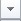 VariantaKód zboží PoskytovateleCena bez DPH (za 1 ks)DPH v KčCena s DPH (za 1 ks)prostěradloprostěradlo napínacípovlak polštářepovlak polštáře malýpovlak polštáře barevnýpovlak přikrývkypovlak přikrývky malýpovlak přikrývky barevnýpodložkarouška malá 90x90rouška malá 90x90 perf.rouška střední 110x140rouška velká 140x170halena operačnímodráhalena operační (ČSN EN 13795-2)kalhoty operačnímodrékalhoty operační (ČSN EN 13795-2)plášť operační (ČSN EN 13795-1)pyžamový kabátek dětskýpyžamové kalhoty dětsképlenaplena tetrakabátek pyžamovýkabátek pyžamovýbéžovýkalhoty pyžamovékalhoty pyžamovébéžovékošile nočníkošile nočníbéžovákošile noční Andělžupanručníkručník frotéutěrkaNázev zbožíVariantaKód zboží PoskytovateleCena bez DPH (za 1 ks)DPH v KčCena s DPH (za 1 ks)halenabíláhalenazelenáhalenažlutáhalena žlutý Pbíláhalena modrý Pbílákošile (halena s límcem)bílákalhotybílékalhotyzelenékalhotyžlutéplášťbílýsukněbílásukněžlutášortkybíléšortkyžlutéhalena ZZ žlutý Pkuchyně bílá 736102kalhoty ZZ žlutý Pkuchyně bílé 736302Název zbožíKód zboží PoskytovateleCena bez DPH (za 1 ks)DPH v KčCena s DPH (za 1 ks)prostěradlopovlak na přikrývkupovlak na polštář, dětské prostěradlopovlak na polštář dětskýpodložkapotah matraceubrus do 3 m2záclona 1mzávěs 1 m pranípřikrývka (deka)ubrousek, dečkašátek, příručník, operační pásyutěrkaručník frotéručníkpředložka frotéhalena, vestaNázev zbožíKód zboží PoskytovateleCena bez DPH (za 1 ks)DPH v KčCena s DPH (za 1 ks)košile noční, andělžupanžupan dětskýdětské prádlo - dupačky, punčocháče, kalhotky, ostdrobné do 25x25, bryndák, návleky, tonometr, ústenkaspodní prádlo - slipy, trenýrky, štulpny 1 párčepicedekubakošile (halenka, polokošile)blůza montérkovákalhoty pracovní, lékařské, kalhoty 3/4plášť pracovní, lékařskýtriko, nátělníksportovní oblečení - mikina, tepláky, teplák.bundapraní mopů za 1 kgpytel malýbaleníNázev zbožíVariantaKód zboží PoskytovateleCena bez DPH (za 1ks)DPH v KčCena s DPH (za 1 ks)prostěradlopovlak polštářepovlak polštáře malýpovlak přikrývkypodložkarouška malá 90x90rouška malá 90x90 perf.rouška střední 110x140rouška velká 140x170halena operačnímodráhalena operační (ČSN EN 13795-2)kalhoty operačnímodrékalhoty operační (ČSN EN 13795-2)plášť operační (ČSN EN 13795-1)pyžamový kabátek dětskýpyžamové kalhoty dětskékošilka denní dětskádupačkykabátek pyžamovýkalhoty pyžamovékošile nočníkošile noční Andělžupanručníkručník frotéNázev zbožíVariantaKód zboží PoskytovateleCena bez DPH (za 1ks)DPH v KčCena s DPH (za 1 ks)utěrkahalenabíláhalenažlutáhalenafialovéhalena žlutý Pbíláhalena modrý Pbílákošile (halena s límcem)bílákalhotybílékalhotyžlutékalhotyfialovéplášťbílýsukněbílásukněžlutášortkybíléšortkyžlutéšortkyfialovéšaty bez límce bílý Phalena ZZ žlutý Pkuchyně bílá 736102kalhoty ZZ žlutý Pkuchyně bílé 736302Název zbožíKód zboží Poskytovatele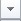 Cena bez DPH (za 1 ks)DPH v KčCena s DPH (za 1 ks)prostěradlopovlak na přikrývkupovlak na polštář, dětské prostěradlopovlak na polštář dětskýpotah matracezáclona 1mzávěs 1 m pranípřikrývka (deka)šátek, příručník, operační pásyplenautěrkaručník frotéhalena, vestaNázev zbožíKód zboží PoskytovateleCena bez DPH (za 1 ks)DPH v KčCena s DPH (za 1 ks)pyžamový kabátek, pyž. kalhotyžupanžupan dětskýdrobné do 25x25, bryndák, návleky, tonometr, ústenkaspodní prádlo - slipy, trenýrky, štulpny 1 párdekubakošile (halenka, polokošile)blůza montérkovákalhoty pracovní, lékařské, kalhoty 3/4plášť pracovní, lékařskýtriko, nátělníksportovní oblečení - mikina, tepláky, teplák.bundapraní mopů za 1 kgpytel malýbaleníNázevKód zbožíPoskytovateleCena bezDPH (za 1 ks)DPH v KčCena s DPH(za 1 ks)bunda bez podšívky, bunda do pasubunda s podšívkou, bunda pod pasbunda péřová, vesta péřovádrobnosti (čepice, kapuce), kazajka svěrací, sedákortézydekubapřikrývka(deka)deka malá obyčejnádeka prošívaná malápolštář malý prošívanýpolštář velký prošívanýpřikrývka prošívaná velkámolitan malý, polštář malýpéřový polštářpolštář, autopotah za 1m2, přehoz, závěs za m, textpéřová proš. přikrývka, péřový spací pytel